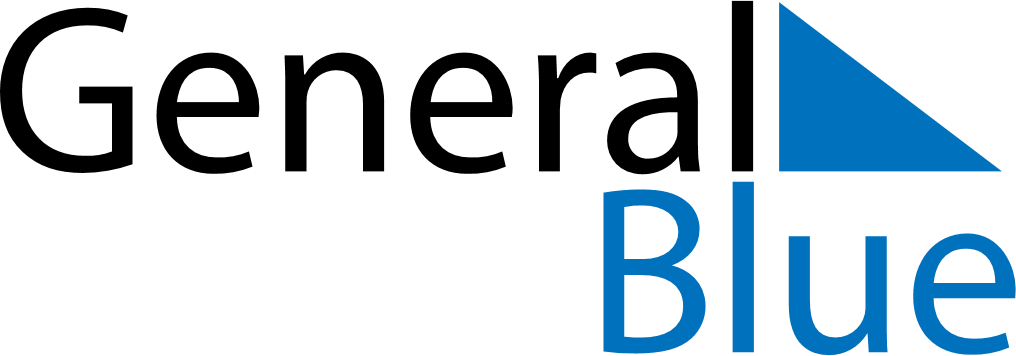 October 2025October 2025October 2025October 2025UgandaUgandaUgandaMondayTuesdayWednesdayThursdayFridaySaturdaySaturdaySunday123445678910111112Independence Day131415161718181920212223242525262728293031